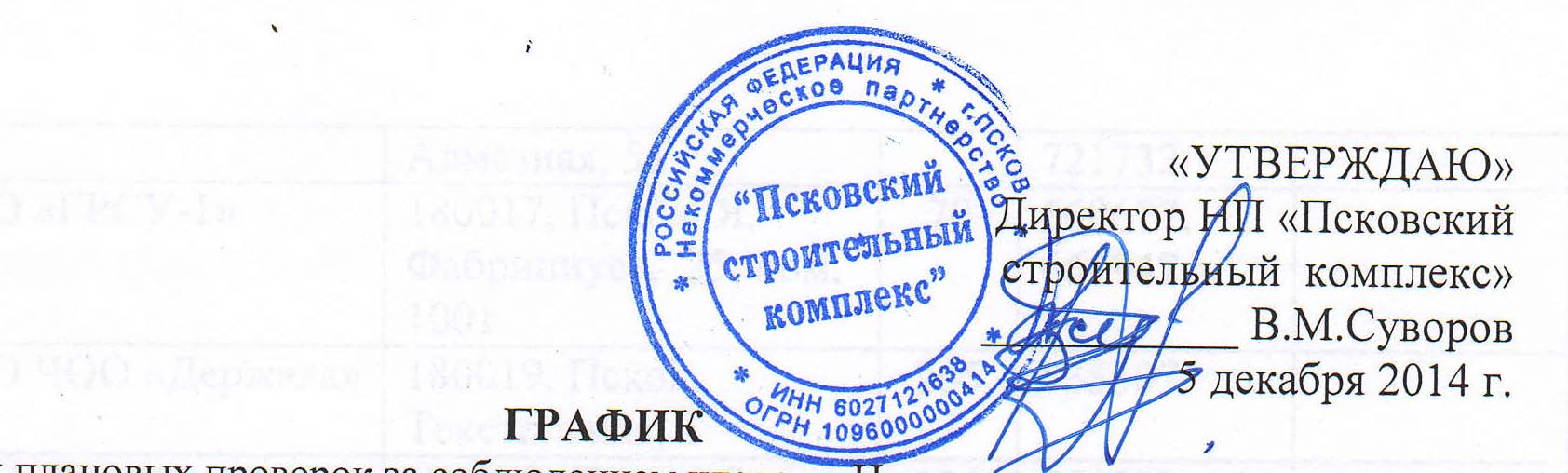 проведения плановых проверок за соблюдением членами Некоммерческого партнерства «Псковский строительный комплекс» требований к выдаче свидетельств о допуске, требований стандартов и правил саморегулирования на  I – II кварталы 2015 г.N п/пДата плановой выездной проверкиНаименование организацииЮридический адресРезультаты плановой проверкиРезультаты реагирования на плановую проверкуВнеплановые проверкиВнеплановые проверкиN п/пДата плановой выездной проверкиНаименование организацииЮридический адресРезультаты плановой проверкиРезультаты реагирования на плановую проверкуПричина проведенияРезультат проведения13.01.15МП г. Пскова «Комбинат благоустройства»Г. ПСКОВ180019, Псков, Белинского, 72Акт от 13.01.15 выдан с замечаниямиЗамечания устранены13.01.15ООО «Комбинат благоустройства - Плюс»180002, Псков, Яна Райниса, 53Акт от 13.01.15 составлен с замечаниями. Материалы переданы в Дисциплинарный комитет.выбыли13.01.15ООО «Стройснаб»180024, Псков, Коммунальная, 48Акт от 13.01.15выдан БЕЗ замечанийЗамечаний нет14.01.15ООО «Энергострой»Г. ОСТРОВ181350, Пск. обл., г. Остров, ул. Большая Пионерская, 54Акт от 14.01.15выдан БЕЗ замечанийЗамечаний нет14.01.15ОАО «ДСУ – 3»181350, Пск. обл., г. Остров, ул. К. Маркса, 9Акт от 14.01.15выдан БЕЗ замечанийЗамечаний нет15.01.15МП г. Пскова «Жилищный трест»Г. ПСКОВ180024, Псков, Рижский пр., 72Акт от 15.01.15 составлен с замечаниями. Материалы переданы в Дисциплинарный комитет.выбыли15.01.15ООО «Жилищный трест Плюс»180024, Псков, Рижский пр., 72Акт от 15.01.15 выдан с замечаниямиМатериалы переданы в Дисциплинарный комитет.Замечания устранены16.01.15ООО «Гриал»180007, Псков, Рижский пр., 14, пом. 1002Акт от 16.01.15 выдан с замечаниямиМатериалы переданы в Дисциплинарный комитет.Замечания устранены16.01.15ООО «ПСФ Газстройкомплект» 180016, Псков, Рижский пр., 35, оф. 1002Акт от 16.01.15выдан БЕЗ замечанийЗамечаний нет20.01.15ООО «СтройПодряд»180022, Псков, Алмазная, 8Акт от 20.01.15выдан БЕЗ замечанийЗамечаний нет20.01.15ООО «Псковгорэнергосервис»180022, Псков, Алмазная, 6Акт от 20.01.15выдан БЕЗ замечанийЗамечаний нет21.01.15ЗАО «СМУ № 135»180022, Псков, Алмазная, 6Акт от 21.01.15выдан БЕЗ замечанийЗамечаний нет21.01.15ООО «Содружество»180022, Псков, Алмазная, 5аАкт от 21.01.15выдан БЕЗ замечанийЗамечаний нет22.01.15ООО «ГРСУ-1»180017, Псков, Я. Фабрициуса,  25, пом. 1001Акт от 22.01.15выдан БЕЗ замечанийЗамечаний нет22.01.15ООО ЧОО «Держава»180019, Псков, ул. Текстильная, д. 3Акт от 22.01.15 выдан с замечаниямиЗамечания устранены23.01.15ООО «Техмонтаж»180017, Псков, Я. Фабрициуса,  25, пом. 1001Акт от 23.01.15 выдан с замечаниями Материалы переданы в Дисциплинарный комитет.Замечания устранены23.01.15ООО «Норд Строй Д»180017, Псков, Я. Фабрициуса,  3Акт от 23.01.15 составлен с замечаниями. Материалы переданы в Дисциплинарный комитет.Замечания устранены27.01.15ОАО «Псковоблстрой»180017, Псков, Я. Фабрициуса,  3Акт от 27.01.15выдан БЕЗ замечанийЗамечаний нет27.01.15ООО «Строй-Вариант»180019, Псков, Белинского, 74, оф. 18Акт от 27.01.15выдан БЕЗ замечанийЗамечаний нет28.01.15ООО «Яра Плюс»180019, Псков, Белинского, 74, оф. 18Акт от 28.01.15выдан БЕЗ замечанийЗамечаний нет28.01.15ООО «Строй-Профи»180000, Псков, Советская, 35Акт от 28.01.15выдан БЕЗ замечанийЗамечаний нет29.01.15ООО «СтройМонтажСервис»180017, Псков, 128 Стрелковой дивизии, 6Акт от 29.01.15 выдан с замечаниямиМатериалы переданы в Дисциплинарный комитет.Замечания устранены29.01.15МКУ «Стройтехнадзор»180000, Псков, Некрасова, 9Акт от 29.01.15выдан БЕЗ замечанийЗамечаний нет03.02.15ООО «Акваиндустрия»180000, Псков, Советская, 39, пом. 1001Акт от 03.02.15выдан БЕЗ замечанийЗамечаний нет03.02.15ООО «Инвестсервис»180000, Псков, Советская, 52, оф. 35Акт от 03.02.15 выдан с замечаниямиМатериалы переданы в Дисциплинарный комитет.Замечания устранены04.02.15ООО «Ультра-Строй»180000, Псков, Советская, 60а, оф. 8Акт от 04.02.15 выдан с замечаниямиЗамечания устранены04.02.15ООО «Энеркон»180000, Псков, Советская, 15а, оф. 26Акт от 04.02.15выдан БЕЗ замечанийЗамечаний нет05.02.15ООО «Строй Бизнес Сервис»180017, Псков, Советская, 93аАкт от 05.02.15 выдан с замечаниямиМатериалы переданы в Дисциплинарный комитет.Замечания устранены05.02.15ООО «Стройиндустрия»180019, Псков, Белинского, 76 192029, г. Санкт-Петербург, пр. Обуховской Обороны, д. 86, корп. М, офис 19НАкт от 05.02.15выдан БЕЗ замечанийЗамечаний нет06.02.15ЗАО «Строительная фирма «ДСК»180017, Псков, 128 Стрелковой див., 6Акт от 06.02.15выдан БЕЗ замечанийЗамечаний нет06.02.15ООО «ПсковСвязьСтрой»180004, Псков,  Средняя, 18Акт от 06.02.15 выдан с замечаниямиЗамечания устранены10.02.15ООО «СУ-49»180016, Псков, Народная, 53аАкт от 10.02.15выдан БЕЗ замечанийЗамечаний нет10.02.15ООО «ВЭС»180000, Псков, Воровского, д. 4, пом. 1006Акт от 10.02.15 выдан с замечаниямиЗамечания устранены11.02.15 – 12.02.15ООО «Комплексные ЭлектроТехнологии»Г. САНКТ-ПЕТЕРБУРГ,190025, С.-Петербург, Кузнечный пер., 8, лит. А, пом. 2-НАкт от 11.02.15выдан БЕЗ замечанийЗамечаний нет13.02.15ООО «Алтун»НОВОРЖЕВСКИЙ р-н182455, Пск. обл., Новоржевский р-н, д. АлтунАкт от 13.02.15выдан БЕЗ замечанийЗамечаний нет13.02.15ООО «Техстрой»Великие Луки182108, Пск. обл., г. Великие Луки, Дьяконова, 10 - 51Акт от 13.02.15выдан БЕЗ замечанийЗамечаний нет17.02.15ООО «Августина»Г. ПСКОВ180000, Псков, Октябрьский пр., 54, оф. 103Акт от 17.02.15выдан БЕЗ замечанийЗамечаний нет17.02.15ООО «Строй Идеал»180021, Пск. обл., дер. ГолубовоАкт от 17.02.15 выдан с замечаниямиЗамечания устранены18.02.15ООО «Аква Гео Сервис»180022, Псков, ул. Евлентьева, 3Акт от 18.02.15выдан БЕЗ замечанийЗамечаний нет18.02.15ООО «Группа компаний Гипрохолод»180004, Псков, ул. Вокзальная, 50аАкт от 18.02.15 выдан с замечаниями Материалы переданы в Дисциплинарный комитет.Замечания устранены19.02.15ООО «ГазИнвестСтрой»180006, Псков, ул. Первомайская, 24Акт от 19.02.15 выдан с замечаниямиЗамечания устранены19.02.15ООО «НЭПТ-Комплексное домостроение»180004, Псков, Октябрьский пр., д. 50, к. 1, офис 318Акт от 19.02.15выдан БЕЗ замечанийЗамечаний нет20.02.15ООО «Стройинвестпроект»180004, Псков, Октябрьский пр., 54Акт от 20.02.15выдан БЕЗ замечанийЗамечаний нет20.02.15ООО «УНО-пресс»180000, Псков, Октябрьский пр., 54Акт от 20.02.15выдан БЕЗ замечанийЗамечаний нет24.02.15ООО Производственная фирма «Псковский котельный завод»180004, Псков, Октябрьский пр., 50Акт от 24.02.15 выдан с замечаниямиЗамечания устранены24.02.15ООО «Монтажно-строительная фирма «Теплоэнергомонтаж»180004, Псков, Октябрьский пр., 50Акт от 24.02.15 выдан с замечаниямиЗамечания устранены25.02.15ООО «Строй М»180004, Псков, Октябрьский пр., 50, оф. 301а, бАкт от 25.02.15выдан БЕЗ замечанийЗамечаний нет25.02.15ООО «Теплогазстрой»180004, Псков, Октябрьский пр., 50Акт от 25.02.15 выдан с замечаниямиМатериалы переданы в Дисциплинарный комитет.Замечания устранены26.02.15ОАО «Псковжилстрой»180004, Псков, Ротная, 34Акт от 26.02.15 выдан с замечаниямиЗамечания устранены26.02.15ООО фирма «Дом»181202, Пск. обл., Псковский р-н, дер. ПодосьеАкт от 26.02.15 выдан с замечаниямиМатериалы переданы в Дисциплинарный комитет.Замечания устранены27.02.15ООО «Энергомонтаж-П»180502, Псковская обл., Псковский р-н, д. Уграда, д. 13Акт от 27.02.15 выдан с замечаниямиМатериалы переданы в Дисциплинарный комитет.Исключены27.02.15ООО «Псковская Газовая Компания»180004, Псков, Октябрьский пр., 56Акт от 27.02.15 выдан с замечаниямиМатериалы переданы в Дисциплинарный комитет.Замечания устранены03.03.15ООО «Гринс»180004, Псков, Октябрьский пр., 56Акт от 03.03.15выдан БЕЗ замечанийЗамечаний нет03.03.15ООО «Гид»180021, Псков, Инженерная, 11а, офис 311Акт от 03.03.15 выдан с замечаниями Материалы переданы в Дисциплинарный комитет.выбыли04.03.15ООО «ТЭКОМ профит»180004, Псков, Октябрьский пр., 56, оф. 399Акт от 04.03.15 выдан с замечаниямиЗамечания устранены04.03.15ООО «Энергия сервис»180019, Псков, ул. Труда, д. 37Акт от 04.03.15 выдан с замечаниямиЗамечания устранены05.03.15 – 06.03.15ООО «СпецПромСтрой»Г. В. НОВГОРОД173016, г. В. Новгород, пр. А.Корсунова, д. 14 аАкт от 05.03.15 выдан с замечаниямиМатериалы переданы в Дисциплинарный комитет.Замечания устранены17.03.15ООО «Строй Эксперт»Г. ЧИТА672027, Забайкальский край, г. Чита, ул. Смоленская, д. 47, кв. 77Акт от 17.03.15выдан БЕЗ замечанийЗамечаний нет17.03.15ИП Труфанов Андрей ВалерьевичГ. ВЕЛИКИЕ ЛУКИ182100, Пск. обл., г. В. Луки, ул. Беловежская, д. 13БАкт от 17.03.15выдан БЕЗ замечанийЗамечаний нет17.03.15ООО «Алексстрой Плюс»182100,  В. Луки,  Вокзальная,  4бАкт от 17.03.15 выдан с замечаниямиЗамечания устранены18.03.15ИП Александров М.В.182100, Пск. обл., г. В. Луки, ул. Рабочая, 1 – 106Акт от 18.03.15выдан БЕЗ замечанийЗамечаний нет18.03.15ООО «Строительное управление № 7»182100, Пск. обл., г. В. Луки, Новостроевская, 4Акт от 18.03.15выдан БЕЗ замечанийЗамечаний нет19.03.15ООО «МК-Строй»182104, Пск. обл., г. В. Луки, ул. Холмская, д. 17аАкт от 19.03.15 выдан с замечаниямиМатериалы переданы в Дисциплинарный комитет.Замечания устранены19.03.15МУП «Тепловые сети» г. В. Луки182113, Псковская обл., г. В. Луки, ул. Л. Толстого, д. 2Акт от 19.03.15выдан БЕЗ замечанийЗамечаний нет20.03.15ИП Капралов Сергей Николаевич182110, Пск. обл., г. В. Луки, Октябрьский пр., д. 11, корп. 1, кв.18Акт от 20.03.15выдан БЕЗ замечанийЗамечаний нет24.03.15МП г. Пскова «Горводоканал»Г. ПСКОВ180004, Псков, Советской Армии, 49аАкт от 24.03.15выдан БЕЗ замечанийЗамечаний нет24.03.15ООО «ПРОТОН-Плюс»180004, Псков, Советской Армии, 60 Акт от 24.03.15выдан БЕЗ замечанийЗамечаний нет25.03.15ООО «Стройсистема»180020, Псков, ул. Алмазная, д. 7Акт от 25.03.15выдан БЕЗ замечанийЗамечаний нет25.03.15ООО «Строительная компания «Скандинавия»Г. САНКТ-ПЕТЕРБУРГ191025, г. Санкт-Петербург, наб. Реки Фонтанки, д. 38, литер А, пом.17НАкт от 25.03.15 выдан с замечаниямиЗамечания устранены26.03.15ООО «Высота»Г. ПСКОВ180004, Псков, ул. Вокзальная, 20Акт от 26.03.15 выдан с замечаниямиЗамечания устранены26.03.15ООО фирма «Алек»180017, Псков, 128 Стрелковой див., 6Акт от 26.03.15 выдан с замечаниямиЗамечания устранены27.03.15ООО «ЭлТехКом»180004, Псков, Рельсовая, 1аАкт от 27.03.15 выдан с замечаниямиМатериалы переданы в Дисциплинарный комитет.Замечания устранены27.03.15ООО «ВЕЛЕСЪ»180007, Псков, Рижский пр., 16Акт от 27.03.15 выдан с замечаниямиМатериалы переданы в Дисциплинарный комитет.Замечания устранены30.03.15ООО «ВЕСТ-СТРОЙ»180021, Псков, Инженерная, 7Акт от 30.03.15выдан БЕЗ замечанийЗамечаний нет30.03.15ООО «АльянсСпецСтрой»180007, Псков, Конная, 2, офис 312Акт от 30.03.15выдан БЕЗ замечанийЗамечаний нет02.04.15ООО «Строительная Артель»180007, Псков, ул. Киселева, 8Акт от 02.04.15выдан БЕЗ замечанийЗамечаний нет02.04.15ООО «Профтехстрой»180004, Псков, ул. Вокзальная, д. 50а, пом. 1028Акт от 02.04.15выдан БЕЗ замечанийЗамечаний нет03.04.15ООО «Стройтемп»180000, Псков, ул. Советская, д. 15/15А, лит. Б, офис 21Акт от 03.04.15 выдан с замечаниямиМатериалы переданы в Дисциплинарный комитет.Замечания устранены03.04.15ООО «СтройТехМонтаж»180020, г. Псков, ул. Алмазная, д. 8аАкт от 03.04.15 выдан с замечаниямиЗамечания устранены